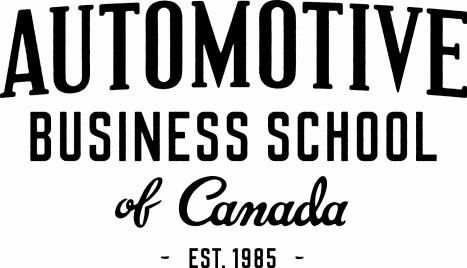 AUTOMOTIVE BUSINESS SCHOOL OF CANADAALUMNI RECOGNITION AWARDPurposeThe Alumni Award has been established by the Automotive Business School of Canada (ABSC) to honor an alumnus or alumna who is actively engaged in the automotive industry, gives back to the community, and who supports the Automotive Business School of Canada and Georgian College.EligibilityThe award is presented to an individual that is meeting the following criteria:-	Be a graduate from one of the automotive business programs for a minimum of 5 years-	Still working in the industry, OR reasonably engaged in the industry-	Proven mentoring and commitment to the community or volunteer in industry-related activities or industry associations-	Demonstrated success in the automotive industry as identified in the letters of support-	Demonstrated honesty and integrity in all business practices-	Provide employment to ABSC graduates and co-op employment to current students-	Ongoing engagement, inspiration, and support to the ABSC students by the way of guest speaking, scholarships, career fairs, co-op hires, or mentoring.-	Ongoing engagement and support to Georgian CollegeProcedureThe ABSC staff will accept nominations from alumni, faculty, and staff.  Letters of support will be accepted from community members.Deadline for nominations is Monday January 27th, 2014.Nominations forms must be signed and must include two (2) letters of support for the nominee.Recipients will be notified by Georgian College.  All nominees will receive a copy of their nomination package. Please email nomination forms to: veronique.delaunois@georgiancollege.caOR mail to: 	Georgian College				Attention: Veronique Delaunois				1 Georgian Drive				Barrie, ON L4M 3X9	AUTOMOTIVE BUSINESS SCHOOL OF CANADAALUMNI RECOGNITION AWARDNOMINATED BY:Please provide examples where the nominee has demonstrated their success in the automotive industry.Please provide examples of where the nominee has demonstrated ongoing support, engagement, and commitment to the Automotive Business School of Canada and Georgian College.NAME OF NOMINEE:NAME OF NOMINEE:NAME OF NOMINEE:NAME OF NOMINEE:ADDRESS:CITY:PROVINCE:POSTAL CODE:HOME PHONE:BUSINESS PHONE:EMAIL:EMAIL:NAME:COMPANY:ADDRESSHOME PHONE:BUSINESS PHONE:EMAIL:EMAIL:SIGNATURE